ЯК ОРГАНІЗУВАТИ МУЗИЧНІ ЗАНЯТТЯ ВДОМА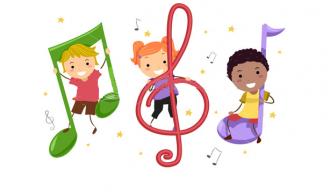 Домашні музичні заняття з дитиною варто проводити щодня, бажано в один і той самий час.На початковому етапі домашні музичні заняття можуть тривати 10-15 хвилин.Перш ніж проводити музичне заняття, слід створити для нього відповідні умови – подбати про хороше освітлення та затишок, вимкнути мобільний телефон, телевізор.До кожного домашнього музичного заняття варто готуватися заздалегідь із належною відповідальністю.Для музичних домашніх занять доцільно брати співи, слухання музики, інструментальне музикування.Перед тим як слухати з дитиною музику чи музикувати, слід навчити її слухати тишу.Музичні твори для слухання мають бути високохудожніми, яскравими, зрозумілими і нетривалими за звучанням – 3-5 хвилин.Домашні музичні заняття можна перетворювати на творчу майстерню з виготовлення музичних інструментів.Необхідно ініціювати в дитині бажання створювати власні пісні, музичні казки, мініатюрні п`єси.Домашні музичні заняття можна поводити на відкритому повітрі, спонукаючи дитину прислухатися до звуків довкілля.Тема . Зустрічаємо весну.Слухання «Колискова» Л. Ревуцькогоhttps://www.youtube.com/watch?v=mEHfMLdVVJ8 Творчий танок               https://www.youtube.com/watch?v=bRjLxJZh7pY   Гра на музичних інструментах.                              «Вийди вийди сонечко» https://www.youtube.com/watch?v=3zkqRZbKl1EПісенька про матусю https://www.youtube.com/watch?v=esO3JRgpaFkМуз ігри https://www.youtube.com/watch?v=1YiOi_t7Fq4hhttps://www.youtube.com/watch?v=C_eE6U8gals   ttps://www.youtube.com/watch?v=fEAxqu5lFBEhttps://www.youtube.com/watch?v=0lBMCIcnbMghttps://www.youtube.com/watch?v=BsxYErD3MJohttps://www.youtube.com/watch?v=Djc2PLADLPMПісенькиhttps://www.youtube.com/watch?v=iECJylcx-Pchttps://www.youtube.com/watch?v=EiIcfspBzfQМуз. казочкиhttps://www.youtube.com/watch?v=GFDTwq_MI9Ahttps://www.youtube.com/watch?v=3e4hjd1jaFIСучасні музичні руханки https://www.youtube.com/watch?v=3sg5oJQmlBYhttps://www.youtube.com/watch?v=p9T2WZlQQD4https://www.youtube.com/watch?v=kNWwid8OAVM&t=23sМуз. звукиhttps://www.google.com/search?q=%D1%83+%D1%81%D0%B2%D1%96%D1%82%D1%96+%D0%BC%D1%83%D0%B7%D0%B8%D1%87%D0%BD%D0%B8%D1%85+%D0%B7%D0%B2%D1%83%D0%BA%D1%96%D0%B2&tbm=isch&chips=q:%D1%83+%D1%81%D0%B2%D1%96%D1%82%D1%96+%D0%BC%D1%83%D0%B7%D0%B8%D1%87%D0%BD%D0%B8%D1%85+%D0%B7%D0%B2%D1%83%D0%BA%D1%96%D0%B2,online_chips:%D0%BC%D1%83%D0%B7%D0%B8%D1%87%D0%BD%D0%BE%D0%B3%D0%BE+%D0%BA%D0%B5%D1%80%D1%96%D0%B2%D0%BD%D0%B8%D0%BA%D0%B0&hl=uk&ved=2ahUKEwjtmbyq2tjoAhXLB3cKHU0BCN8Q4lYoAnoECAEQFw&biw=1350&bih=637